		Управление Росреестра по Курской области  продолжает проверку достоверности сведений, представленных кандидатами. Проверка проходит в рамках избирательной кампании 2021 года.      		 «Каждый кандидат в соответствии с действующим законодательством обязан  предоставить в избирательную комиссию сведения о принадлежащем ему имуществе. Избирательная комиссия направляет в орган регистрации прав  запросы  о проверке достоверности данных сведений.  Уже в июле 2021 в Управление Росреестра по Курской области поступило 486 таких запросов», – прокомментировал  заместитель  руководителя Управления Росреестра по Курской области А.В. Емельянов. С уважением, Пресс-служба Управления Росреестра по Курской области Тел.: +7 (4712) 52-92-75моб.: 8 (919) 213-05-38Bashkeyeva@r46.rosreestr.ruМы в Instagram:  https://www.instagram.com/rosreestr46/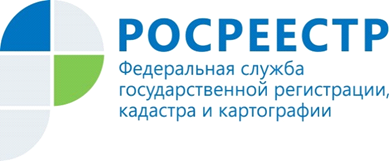 